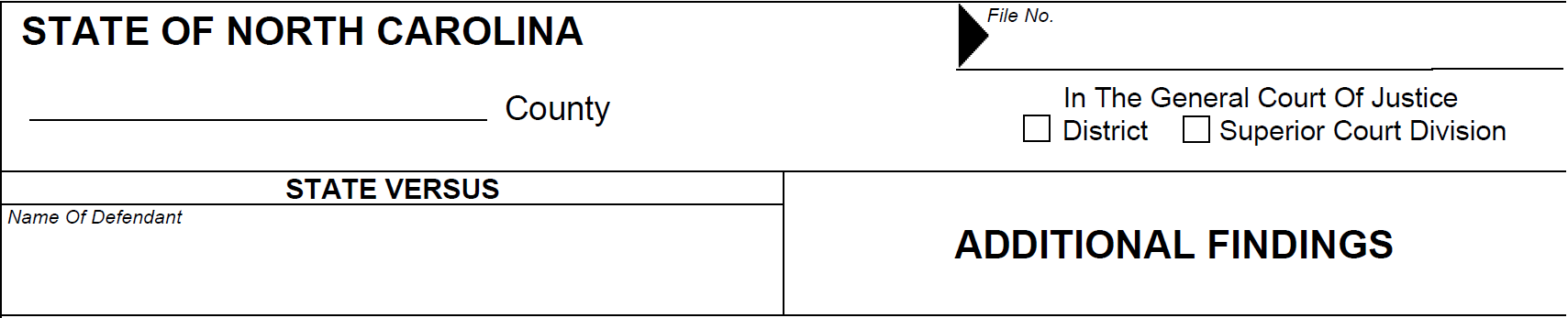 After notice and an opportunity to be heard and make objection by any directly affected government entity, provided through    the notice provided by the NCAOC,   other: ____________________________________________________________________, the Court:  1. Finds just cause to waive the following costs (NOTE: If any are selected the Court must make findings of fact in No. 3 below.):  2. Finds just cause to reduce the following costs from $600 to the amount indicated below (NOTE: If any are selected the Court must make findings of fact in No. 3 below.):  3. In support of the waivers or reductions noted above, the Court finds just cause in that the Defendant:  Has no present ability to pay the monetary obligations indicated above.  Is now, has recently been, or will soon be incarcerated.  Other: ___________________________________________________________________________________________________.  4. The Court waives the FTA fee under G.S. 7A-304(a)(6) upon a showing that the defendant failed to appear because of an error or omission of a judicial official, prosecutor, or law enforcement officer.   1. For good cause and upon motion of the defendant, the defendant is exempted from:   a. Probation supervision fees under G.S. 15A-1343(c1).  b. Electronic monitoring device fees under G.S. 15A-1343(c2).  c. Satellite-based monitoring fees under G.S. 14-208.45.  2. The Court   waives   remits community service fees applicable under G.S. 143B-708.   3. The Court   does not assess attorney fees, as provided on the Trial Level Fee Application (AOC-CR-225).  remits attorney fees.Upon petition of    the defendant,   a prosecutor, it appearing to the satisfaction of the sentencing Court under G.S. 15A-1363 that the circumstances which warranted the imposition of the fine or costs no longer exist, that it would otherwise be unjust to require payment, or that the proper administration of justice requires resolution of the case, and after notice and an opportunity to be heard and make objection by any directly affected government entity, provided through   the notice provided by the NCAOC,   other: ____________________________________________________________________________________________________, the Court:  1. Remits or reduces the following costs:  2. Remits the fine imposed in this case.  3. Reduces the fine imposed in this case to $ _______________.  4. Modifies the defendant’s method of payment of costs and fines as follows: _____________________________________________.Local Form ______________ , _____________________________ County  1. After notice and an opportunity to be heard to the district attorney and the victim, victim’s estate, and any other entity to which restitution was to be paid, the Court finds under G.S. 15A-1340.39 that remission of restitution is warranted and serves the interests of justice and remits restitution as provided in the attached Restitution Update Worksheet (AOC-CR-612).  1. The Court finds that the defendant has defaulted in the payment of    costs.   fines. 
It appearing that the default was not attributable to a failure on the defendant’s part to make a good faith effort to obtain the necessary funds for payment, the Court orders under G.S. 15A-1364(c) that:  2. The defendant is allowed additional time to pay costs and fines as follows: Payment is due on _________________________(date).
  3. The defendant’s costs are reduced   in whole.   in part as follows: __________________________________________________.
  4. The defendant’s fine is reduced   in whole.   in part as follows: ____________________________________________________.NOTE: Civil judgments for attorney fees and the $60 attorney appointment fee are ordered through the Trial Level Fee Application (AOC-CR-225) and should not be entered again on this order. Civil judgments for restitution are entered on the Restitution Worksheet (AOC-CR-611) or Restitution Update Worksheet (AOC-CR-612) and should not be entered on this order.  1. In response to the defendant’s default in the payment of costs, the Court orders a judgment for the following costs docketed as a lien on the defendant’s real estate under G.S. 15A-1365 (NOTE: No interest accrues on judgments for costs. G.S. 24-5.)  2. In response to the defendant’s default in the payment of fines, the Court orders a judgment for fines docketed as a lien on the defendant’s real estate under G.S. 15A-1365. (NOTE: Interest accrues on judgments for fines at 8 percent per year. G.S. 24-1.)  3. Other:  4. The Court orders the Clerk of Superior Court to cancel the following judgments in the above-captioned county, notwithstanding any balance due: The defendant has demonstrated to the Court under G.S. 20-24.1(b) that:   1. His or her failure to pay a penalty, fine, or costs was not willful and that he or she is making a good faith effort to pay.  2. The penalty, fine, or costs should be remitted.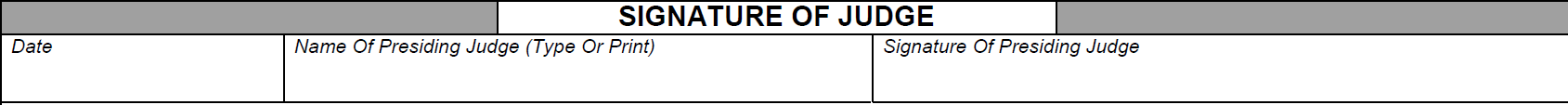 Material opposite unmarked squares is to be disregarded as surplusage.Local Form ______________ , Side Two, _____________________________ CountyWAIVER OF COSTS (INITIAL SENTENCING) All costs.  GCJF  Facilities Fee  Telecom/Data Fee  LEO Retirement Fee  LEO Training Fee  DNA Fee  Arrest/Process Fee  Chapter 20 Fee  Improper Equipment Fee  Impaired Driving Fee  Pretrial Jail Fee ($10/day)  Pretrial Release Services Fee  Lab/Hosp. Fee (Non-Digital Forensics)  Lab Fee (Digital Forensics)  Lab/Hospital Expert Witness Fee  Installment Setup Fee  Failure to Appear Fee  Failure to Comply Fee State Crime Lab (Non-Dig. Forensics) 	$ _______________ Local Lab (Non-Digital Forensics)	$ _______________ Private Hospital Toxicology	$ _______________ State Lab Expert Witness	$ ________________ Local Lab Expert Witness	$ ________________ Private Hospital Expert Witness	$ ________________RELIEF FROM OTHER FEESREMISSION OF COSTS AND FINES (SUBSEQUENT ACTION)RemitReduce to:RemitRemitReduce to: All costs.GCIFFacilities FeeTelecom/Data FeeLEO Retirement FeeLEO Training FeeDNA FeeArrest/Process FeeChapter 20 FeeImproper Equip. FeeImpaired Driving Fee$________$________$________$________$________$________$________$________$________$________Pretrial Jail Fee ($10/day)Probation Jail Fee ($40/day)Pretrial Release FeeLab/Hospital FeeLab Fee (Digital Forensics)Lab/Hosp. Expert Witn. FeeInstallment Setup FeeFailure to Appear FeeFailure to Comply FeeWitness FeesPretrial Jail Fee ($10/day)Probation Jail Fee ($40/day)Pretrial Release FeeLab/Hospital FeeLab Fee (Digital Forensics)Lab/Hosp. Expert Witn. FeeInstallment Setup FeeFailure to Appear FeeFailure to Comply FeeWitness FeesPretrial Jail Fee ($10/day)Probation Jail Fee ($40/day)Pretrial Release FeeLab/Hospital FeeLab Fee (Digital Forensics)Lab/Hosp. Expert Witn. FeeInstallment Setup FeeFailure to Appear FeeFailure to Comply FeeWitness Fees$________$________$________$________$________$________$________$________$________$________REMISSION OF RESTITUTIONMODIFICATION OF COSTS AND FINES UPON DEFAULTCIVIL JUDGMENT All costs.  GCJF  Facilities Fee  Telecom/Data Fee  LEO Retirement Fee  LEO Training Fee  DNA Fee  Arrest/Process Fee  Chapter 20 Fee  Improper Equipment Fee  Impaired Driving Fee  Pretrial Jail Fee ($10/day)  Probation Jail Fee ($40/day)  Witness Fees  Pretrial Release Services Fee  Lab/Hosp. Fee (Non-Digital Forensics)  Lab Fee (Digital Forensics)  Lab/Hospital Expert Witness Fee  Installment Setup Fee  Failure to Appear Fee  Failure to Comply FeeJudgment for: (e.g., “Costs”; “Restitution to [victim]”)Docketing Information         Book/Page    or    Abstract Number                   /                   /                   /                   /                   /                   /MOTOR VEHICLE OFFENSES